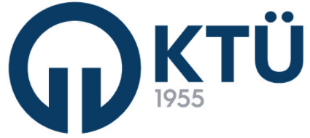 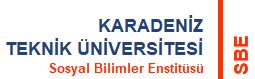                TEZİ HAKKINDA DÜZELTME KARARI VERİLEN                   ÖĞRENCİLER İÇİNDOKTORA TEZ SAVUNMA                                            SINAVI SONUÇ FORMUBu form, 1 (Bir) adet olmak üzere sınav tarihini izleyen üç gün içinde Enstitü Müdürlüğü'ne teslim edilecektir.											          … / … / 202.……………………………………. ANABİLİM DALI BAŞKANLIĞI’NAAnabilim Dalımız doktora programı öğrencisinin "Tez Savunma Sınavı Ortak Raporu" aşağıda düzenlenmiştir. Gereği için bilgilerinize arz ederim.                                                                                                                                                                                                                                                                   İmza										    Adı Soyadı                                                                                                                                                                                 DanışmanEnstitü Yönetim Kurulu tarafından yukarıda bilgileri yazılı doktora programı öğrencisinin tez savunma sınavını yapmakla görevlendirilen jürimiz, dinleyicilere açık olarak yapılan sınav sonucunda adayın savunduğu tezin; oy birliği / oy çokluğu ile karar vermiştir.Ek: Beş Adet Tez Değerlendirme Kişisel Raporu “http://www.ktu.edu.tr/dosyalar/sbe_08ba2.docx”Sayı:                                                                                                                                                                    …./…./202.SOSYAL BİLİMLER ENSTİTÜSÜ MÜDÜRLÜĞÜ’NEAnabilim Dalımız doktora programı öğrencisine ait tez savunma sınav sonucu yukarıda yer almaktadır.Gereği için bilgilerinize arz ederim.                                     						     	          İmza							                    	           Adı Soyadı                                                                                                                                                                   Anabilim Dalı Başkanı